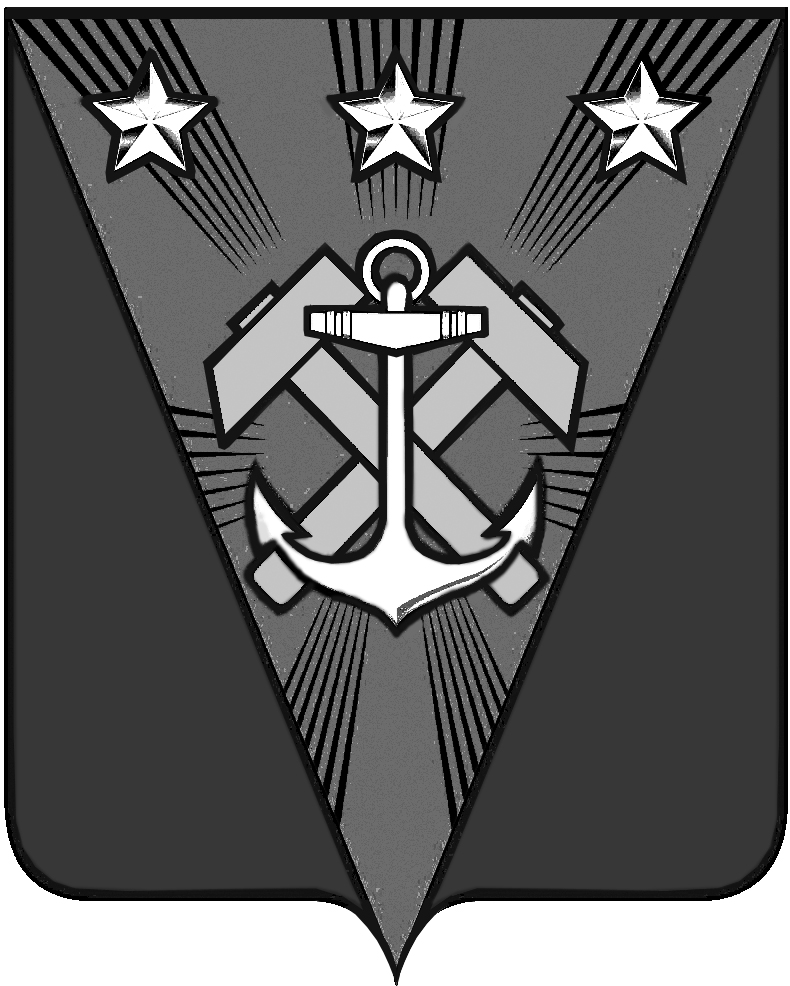 Сахалинская областьМУНИЦИПАЛЬНОЕ БЮДЖЕТНОЕ УЧРЕЖДЕНИЕСПОРТИВНАЯ ШКОЛА ИМЕНИ ЗАСЛУЖЕННОГО ТРЕНЕРА РОССИИ Н.П. КАРПЕНКО УГЛЕГОРСКОГО ГОРОДСКОГО ОКРУГА САХАЛИНСКОЙ ОБЛАСТИПРИКАЗ№ 45-С от 29.04.2021 г.В соответствии с Календарным планом проведения районных физкультурных и спортивных мероприятий на 2021 год и в целях реализации пункта 1.1. мероприятий муниципальной программы «Развитие физической культуры, спорта и молодежной политики в Углегорском городском округе», приказываю:1. Провести 07 мая 2021 года физкультурное мероприятие «Турнир Углегорского городского округа по баскетболу среди сельских команд, посвященный Дню Победы». 2. Утвердить положение «О проведении физкультурного мероприятия «Турнир Углегорского городского округа по баскетболу среди сельских команд, посвященный Дню Победы» (далее – мероприятие) (прилагается).3. Старшему инструктору-методисту муниципального бюджетного учреждения Спортивная школа имени Заслуженного тренера России Н.П. Карпенко Углегорского городского округа Сахалинской области Ким Мен Гиль обеспечить подготовку и проведение мероприятия.4. Уведомить отдел министерства внутренних дел Российской Федерации по Сахалинской области в Углегорском городском округе (В.С. Уваров) о дате и времени проведения мероприятия.5. Муниципальному казенному учреждению «Централизованная бухгалтерия» Углегорского городского округа (Ю.Н. Поветкина) профинансировать мероприятие из средств муниципальной программы «Развитие физической культуры, спорта и молодежной политики в Углегорском городском округе» в соответствии со сметой расходов.          6. Контроль исполнения настоящего приказа возложить на заместителя директора по спортивной работе муниципального бюджетного учреждения Спортивная школа имени Заслуженного тренера России Н.П. Карпенко Углегорского городского округа Сахалинской области К.А. Бондарева.ДиректорМБУ СШ им. Н.П. Карпенко	УГО			                  С.Г. МелешинаУТВЕРЖДЕНО приказом МБУ СШ им. Н.П. Карпенко УГОот 29.04.2021 г. № 45-СПОЛОЖЕНИЕо проведении физкультурного мероприятия «Турнир Углегорского городского округа по баскетболу среди сельских команд, посвященный Дню  Победы»1.ЦЕЛИ И ЗАДАЧИорганизация досуга сельского населения в выходные и праздничные дни;популяризация баскетбола среди сельского населения                                         Углегорского городского округа;привлечение   молодежи к систематическим занятием спортом;пропаганда здорового образа жизни.2. МЕСТО И СРОКИ ПРОВЕДЕНИЯ МЕРОПРИЯТИЯ	Мероприятие проводится 07 мая 2021 года в спортивном зале «Краснопольский» по адресу ул. Центральная, 21а. Начало мероприятия в 12.00 часов.3. ОРГАНИЗАТОРЫ МЕРОПРИЯТИЯ	Общее руководство по проведению и подготовке мероприятия осуществляет МБУ СШ им. Н.П. Карпенко УГО.Непосредственное проведение мероприятия осуществляет судейская коллегия.4. ТРЕБОВАНИЯ К УЧАСТНИКАМ МЕРОПРИЯТИЯ И УСЛОВИЯ ИХ ДОПУСКАК участию в мероприятии допускаются команды, состоящие из игроков, проживающих или работающих в сельской местности. Возраст участников 14 лет и старше. В случае если участнику команды меньше 18 лет, такой участник обязан предоставить письменное разрешение на участие от родителей или законных представителей в свободной форме. Состав команды не более 10 человек. Ограничений по половому признаку участников нет.5. ПРОГРАММА МЕРОПРИЯТИЯ          11.30-11.40 – подача заявок;11.40 – 11.45 – жеребьевка команд;11.45 – 11.55 – церемония открытия;12.00 – начало мероприятия.Мероприятие проводится по действующим официальным правилам баскетбола с учетом всех официальных изменений, уточнений, дополнений и интерпретаций по отдельным статьям, а также в соответствии с настоящим Положением.Система розыгрыша зависит от количества команд.При участии двух, четырех и более команд система розыгрыша – Олимпийская.При участии трёх команд система розыгрыша – круговая. Мероприятие проводится в соответствии с требованиями территориальных управлений Роспотребнадзора в условиях сохранения рисков распространения COVID-19.6. ОПРЕДЕЛЕНИЕ ПОБЕДИТЕЛЕЙПри проведении мероприятия по Олимпийской системе, команда, победившая в финале, занимает первое место. Команда, проигравшая в финале, занимает второе место. Команда, победившая в матче за 3-4 места, занимает третье место.При проведении мероприятия по круговой системе, места команд определяются по набранным очкам, в соответствии с действующими официальными правилами баскетбола.  7. НАГРАЖДЕНИЕ	Участники, занявшие призовые места, награждаются кубками и грамотами МБУ СШ им. Н.П. Карпенко УГО. 8. РАСХОДЫРасходы, связанные с командированием участников, несут командирующие организации.	Расходы, связанные с организацией и проведением мероприятия, производятся за счет средств муниципальной программы «Развитие физической культуры, спорта и молодежной политики в Углегорском городском округе».9. ПОДАЧА ЗАЯВОК НА УЧАСТИЕЗаявки, заполненные по установленной форме (прилагается), подаются в день мероприятия.Контактное лицо по приему заявок – Ким Мен Гиль (тел. 35-117).Участники, не подавшие заявки в определенный настоящим положением срок, к мероприятию не допускаются.ПРИЛОЖЕНИЕЗАЯВКАна участие в физкультурном мероприятии «Турнир Углегорского городского округа по баскетболу среди сельских команд, посвященный Дню Победы»от команды____________________________с. Краснополье                                                                        09 мая 2021 г.К соревнованиям всего допущено: _____________________ человекВрач __________________ /______________/Представитель команды __________________ /______________/О проведении физкультурного мероприятия «Турнир Углегорского городского округа по баскетболу среди сельских команд, посвященный Дню Победы»Фамилия ИмяГод рожденияРазрядМП Допущен «__»___2021г.(Подпись  врача)